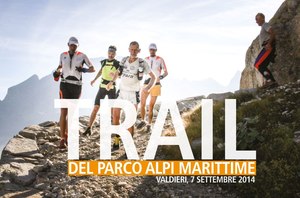 Iscrizioni aperte per il primo trail del Parco delle Alpi MarittimeLa prima edizione del Trail del Parco delle Alpi Marittime si svolgerà domenica 7 settembre 2014.Sono aperte le iscrizioni alla gara, mentre da alcuni giorni è on-line il sito internet: www.trailalpimarittime.it.Il percorso è stato testato la scorsa fine estate dal campione del mondo di ultra trail Marco Olmo e dall’olimpionica Elisa Rigaudo insieme una trentina di atleti di varie società sportive.Una corsa spettacolare nell’area protetta più grande del Piemonte per scoprire una natura straordinariamente selvaggia e che presenta un livello di biodiversità tra i più ricchi al mondo. Un territorio ideale per la competizione perché dotato di una bellissima rete di percorsi quali antiche vie del sale, strade reali di caccia e militari che hanno domato asperità e pietraie, tagliato ripidi pendii per raggiungere i valichi in quota e per collegare le valli.La gara promossa dall’associazione sportiva dilettantistica Valle Gesso Sport e dal Parco delle Al i Marittime con il patrocinio Fidal Piemonte e con la collaborazione dell’Associazione sportiva dilettantistica Drago Nero, del Comune di Valdieri e il sostegno di Asics, Il Podio, Buzzi, per le sue caratteristiche tecniche e bellezza di percorso non mancherà di imporsi come evento sportivo irrinunciabile per gli appassionati della corsa in montagna.Iscrivetevi numerosi, prima lo fate più risparmiate!Informazioni: info@trailalpimarittime.it; tel. 0171 97175 o 335 694867.